           GELECEĞE UMUT OL 2021E MEKTUP YAZ E TWİNNİNG PROJESİ Ülkemizde ve Dünyada yaşanan pandemi döneminden dolayı öğrencilerimiz ve biz öğretmenler çok farklı bir süreçten geçmekteyiz. Bu süreçte öğrencilerimizi ve onlar ile yüz yüze eğitimin özlemi içinde normalleşme sürecini beklemekteyiz. Öğrencilerimizin sürekli evde oturma hali, hareket ve özgürlük alanlarının sınırlandırılması, sınırlı sayıda sosyallik, sosyal mesafenin artması, fiziksel temasın azalması öğrencilerimizi daha depresif ve öfkeli yapabilir. İşte bu noktada da dilin ve iletişimin önemini unutmamak gerekir. Duyguların aktarımı dil ile mümkündür. Bu süreci ruhsal açıdan daha sağlıklı atlatabilmek adına birbirlerine mektup yazmak sosyalleşme kısmında büyük önem taşımaktadır. Bu dönemde çok değerli öğrencilerimizin düşüncelerini merak etmekteyiz. Bu proje ile birlikte pandemi döneminde öğrencilerimizin yaşadıkları zorluklar ile gelecekteki beklentilerini aynı mektupta birleştirerek genç beyinlerimizin geleceğe umut olmasını beklemekteyiz.    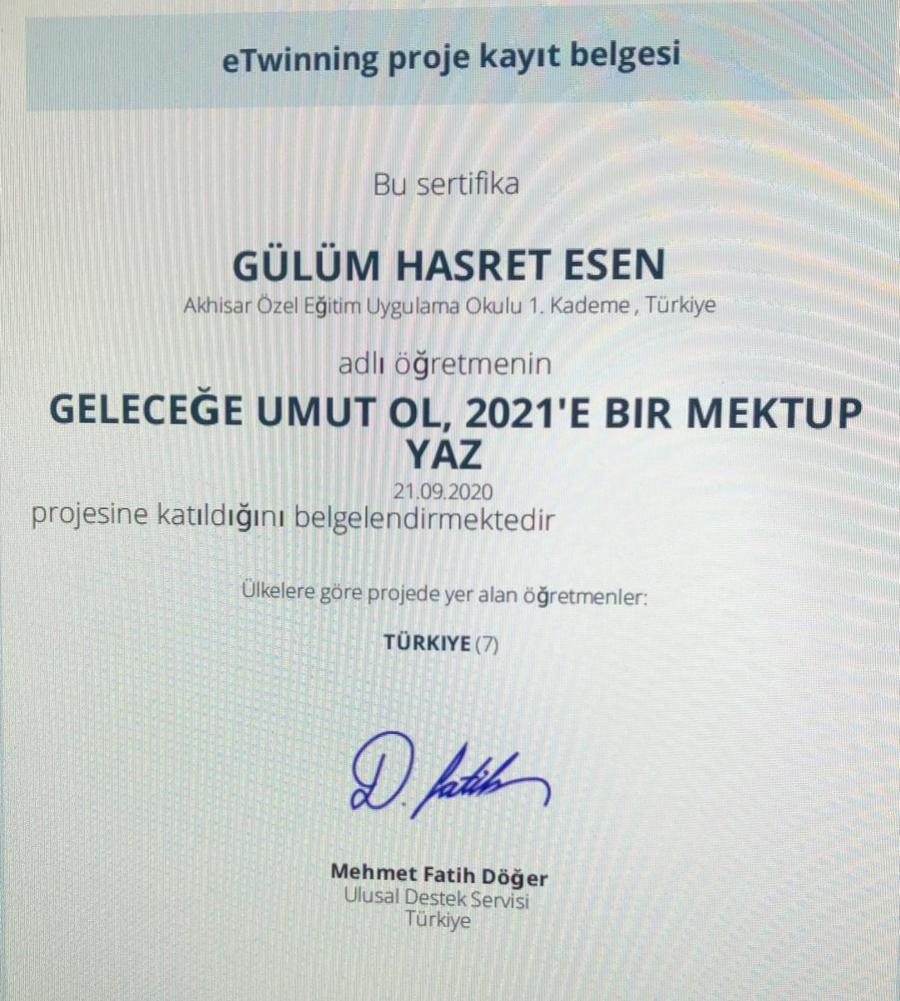 